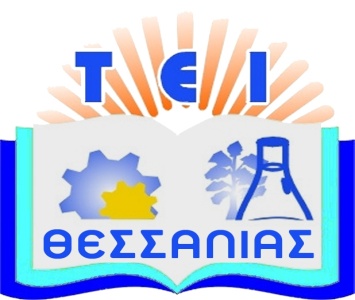 ΠΡΟΣ: 		Το Τμήμα Μηχανικών Πληροφορικής ΤΕ ΘΕΜΑ: «Ανακήρυξη Υποψήφιων Διευθυντών για το αξίωμα του Διευθυντή του Τομέα Μηχανικών Δικτύων Τμήματος Μηχανικών Πληροφορικής ΤΕ της Σχολής Τεχνολογικών Εφαρμογών και ανάρτηση πίνακα υποψηφίων στην κεντρική ιστοσελίδα του Ιδρύματος».ΑΝΑΚΗΡΥΞΗ ΥΠΟΨΗΦΙΩΝ ΔΙΕΥΘΥΝΤΩΝ - ΑΝΑΡΤΗΣΗ ΠΙΝΑΚΑ ΥΠΟΨΗΦΙΩΝ για το ΑΞΙΩΜΑ του ΔΙΕΥΘΥΝΤΗ του ΤΟΜΕΑ ΜΗΧΑΝΙΚΩΝ ΔΙΚΤΥΩΝ του ΤΜΗΜΑΤΟΣ ΜΗΧΑΝΙΚΩΝ ΠΛΗΡΟΦΟΡΙΚΗΣ ΤΕ της ΣΧΟΛΗΣ ΤΕΧΝΟΛΟΓΙΚΩΝ ΕΦΑΡΜΟΓΩΝΟ Πρόεδρος της Εφορευτικής Επιτροπής, έχοντας υπόψη:Την με αριθ. πρωτ. 896β/29-08-2017 Προκήρυξη του Προέδρου του Τμήματος Μηχανικών Πληροφορικής ΤΕ, της Σχολής Τεχνολογικών Εφαρμογών, διενέργειας εκλογών για την ανάδειξη Διευθυντή του Τομέα Μηχανικών Δικτύων του Τμήματος Μηχανικών Πληροφορικής ΤΕ.Την με αριθ. πρωτ. 1100/02-10-2017 Απόφαση του Προέδρου του Τμήματος Μηχανικών Πληροφορικής ΤΕ, της Σχολής Τεχνολογικών Εφαρμογών για τον Ορισμό Εφορευτικής Επιτροπής για τη διεξαγωγή της εκλογικής διαδικασίας για το αξίωμα του Διευθυντή του Τομέα Μηχανικών Δικτύων του Τμήματος Μηχανικών Πληροφορικής ΤΕ της Σχολής Τεχνολογικών Εφαρμογών καιμετά την εξέταση εάν πληρούνται οι προϋποθέσεις του νόμου για την υποβολή υποψηφιότητας, καθώς και αν συντρέχουν στο πρόσωπο τους κωλύματα εκλογιμότηταςΑνακηρύσσουμε ως Υποψήφιους Διευθυντές για το αξίωμα του Διευθυντή του Τομέα Μηχανικών Δικτύων του Τμήματος Μηχανικών Πληροφορικής ΤΕ της Σχολής Τεχνολογικών Εφαρμογών, όπως παρακάτω:Σαμαράς Νικόλαος, ΚαθηγητήςΗ παρούσα Ανακήρυξη αναρτάται σε ειδικό τμήμα στην κεντρική ιστοσελίδα του ιδρύματος ο πίνακας των υποψηφίων.Το σώμα εκλεκτόρων για την εκλογή Διευθυντή Τομέα απαρτίζεται από το σύνολο των μελών Δ.Ε.Π. και των μελών Ε.Ε.Π., Ε.Δ.Ι.Π. και Ε.Τ.Ε.Π. του οικείου Τομέα. Η εκλογή γίνεται με ενιαίο ψηφοδέλτιο, που περιλαμβάνει τα ονόματα όλων των υποψηφίων. Η ψηφοφορία είναι άμεση και μυστική και διεξάγεται με κάλπη. Οι εκλογείς σημειώνουν την προτίμησή τους για έναν μόνο από τουςυποψήφιους Διευθυντές δίπλα από το όνομά του. Διευθυντής εκλέγεται ο υποψήφιος που συγκεντρώνει την απόλυτη πλειοψηφία των έγκυρων ψήφων. Αν κανένας υποψήφιος δεν συγκεντρώσει την απαιτούμενη πλειοψηφία, η ψηφοφορία επαναλαμβάνεται αμέσως, την ίδια ημέρα, μεταξύ των δύο (2) πρώτων σε ψήφους υποψηφίων, οπότε και εκλέγεται ο υποψήφιος που συγκεντρώνει τις περισσότερες έγκυρες ψήφους. Σε περίπτωση ισοψηφίας, διενεργείται κλήρωση από τον Πρόεδρο του Τμήματος ή τον Κοσμήτορα, κατά περίπτωση. Για την εκλογή ή την κλήρωση συντάσσεται σχετικό πρακτικό. Ο Πρύτανης εκδίδει σχετική διαπιστωτική πράξη, η οποία δημοσιεύεται στην Εφημερίδα της ΚυβερνήσεωςΕκλογικό δικαίωμα ασκούν μόνο όσοι είναι εγγεγραμμένοι στους εκλογικούς καταλόγους, με βάση τους οποίους διενεργούνται οι εκλογές, κατά την εφαρμογή των διαδικασιών, σύμφωνα με την κείμενη νομοθεσία, τις διατάξεις των  άρθρων 4 έως και 8 της αριθμ. 153348/Ζ1/15-09-2017 (ΦΕΚ 3255 Β΄) Απόφασης του Υπουργού Παιδείας, Έρευνας και Θρησκευμάτων και τις τηρούμενες πρακτικές των εκλογικών διαδικασιών του ιδρύματος.Για την Εφορευτική Επιτροπή για τη διεξαγωγή της εκλογικής διαδικασίας για το αξίωμα του Διευθυντή του Τομέα Μηχανικών Δικτύων του Τμήματος Μηχανικών Πληροφορικής ΤΕ της Σχολής Τεχνολογικών Εφαρμογών			 	Ο Πρόεδρος της Εφορευτικής ΕπιτροπήςΤσουκάτος ΚωνσταντίνοςΤΕΧΝΟΛΟΓΙΚΟ ΕΚΠΑΙΔΕΥΤΙΚΟ ΙΔΡΥΜΑ (Τ.Ε.Ι.)ΘΕΣΣΑΛΙΑΣΛάρισα 4 – 10 - 2017ΣΧΟΛΗ ΣΤΕΦΑρ. Πρωτ.  - 1135-ΤΜΗΜΑ ΜΗΧΑΝΙΚΩΝ ΠΛΗΡΟΦΟΡΙΚΗΣ Τ.Ε.ΤΚ 41110Πληροφορίες : Τσουκάτος ΚωνσταντίνοςΤηλ. : 6945338961Φαξ: 2410684593e-mail : ktsouk@teilar.gr 